Universität Greifswald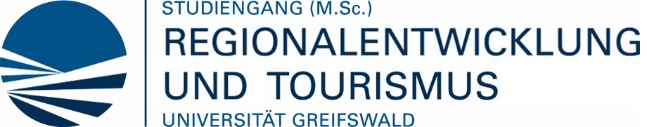 Mathematisch-Naturwissenschaftliche FakultätInstitut für Geographie und GeologieName, Vorname der/des StudierendenStudiengangMatrikelnummerMailadresseAn den Prüfungsausschuss des M.Sc.-Studiengangs „Regionalentwicklung und Tourismus“Antrag auf Zulassung zur Case-Study entsprechend § 7 (5) der PSO I Angaben zum PraktikumsbetriebBei einer Case-Study in Form eines betrieblichen Praktikums z.B. Angaben zu:Rechtsform (privatwirtschaftlich/öffentlicher Dienst/Sonstiges)Größe (Zahl der Beschäftigten)Hauptgeschäftsfelder/AufgabenspektrumStruktur (Abteilungen, Standorte u. ä.)Bei einer Case-Study im Auslandssemester Angaben zu:Name und Sitz der Universität/HochschuleStatus (private/öffentliche Einrichtung)Struktur, Forschungsschwerpunkte mit Bezug zum StudiumII Gewünschte bzw. zugesagte Praktikumstätigkeit / Studieninhalte für das AuslandssemesterBei einer Case-Study in Form eines betrieblichen Praktikums z.B. Angaben zu:AbteilungVorgesehene TätigkeitZeitraumBetreuung vor Ort durch…Bei einer Case-Study im Auslandssemester Angaben zu:Studiengang (kurze Charakterisierung)Zahl und Art der vereinbarten Module (laut Learning Agreement)III Vorstellung der Thematik, die bearbeitet werden sollThema, HintergrundÜberblick über gewählte MethodikVorgesehene Ergebnisse/Output (u. a. Veröffentlichung, weitere Bearbeitung als Masterarbeit…)IV Bezug zum eigenen StudiumWelche Schwerpunkte des Greifswalder Studiums sollen vertieft und ergänzt werden?V Gewünschte Betreuung durch Lehrkräfte des Studiengangsggf. nach vorheriger AbspracheGreifswald, den				(Unterschrift der/des Studierenden)Ich erkläre mich damit einverstanden, die Betreuung der Case Study zu übernehmen.Greifswald, den				Vermerk über Entscheidung des Prüfungsausschusses:□	Zulassung erfolgt□ 	Zulassung erfolgt unter folgenden Auflagen:□ 	Zulassung erfolgt nicht, Begründung:Greifswald, den					Prof. Dr. D. Schiller						Vorsitzender des PrüfungsausschussesUnmittelbar nach Entscheidung durch den Prüfungsausschuss erfolgt die Benachrichtigung der/des Studierenden. Die Prüfungsanmeldung im HIS hat durch den/die Studiere(n) innerhalb des Anmeldungszeitraums zu erfolgen.  